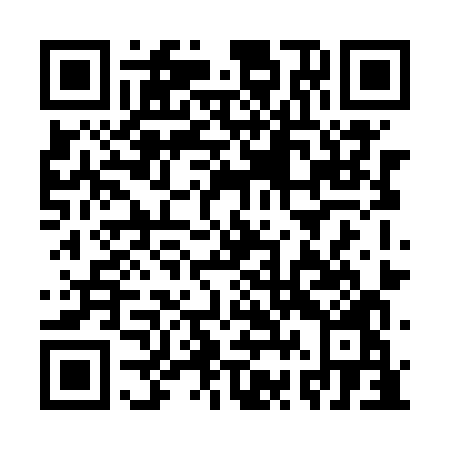 Prayer times for West Huntingdon, Ontario, CanadaMon 1 Jul 2024 - Wed 31 Jul 2024High Latitude Method: Angle Based RulePrayer Calculation Method: Islamic Society of North AmericaAsar Calculation Method: HanafiPrayer times provided by https://www.salahtimes.comDateDayFajrSunriseDhuhrAsrMaghribIsha1Mon3:385:301:146:358:5810:502Tue3:395:311:146:358:5810:493Wed3:395:311:146:358:5710:494Thu3:405:321:146:348:5710:485Fri3:415:321:156:348:5710:476Sat3:435:331:156:348:5610:477Sun3:445:341:156:348:5610:468Mon3:455:351:156:348:5510:459Tue3:465:351:156:348:5510:4410Wed3:475:361:156:348:5410:4311Thu3:485:371:166:338:5410:4212Fri3:505:381:166:338:5310:4113Sat3:515:391:166:338:5310:4014Sun3:525:401:166:328:5210:3915Mon3:545:401:166:328:5110:3716Tue3:555:411:166:328:5010:3617Wed3:575:421:166:318:5010:3518Thu3:585:431:166:318:4910:3419Fri4:005:441:166:308:4810:3220Sat4:015:451:166:308:4710:3121Sun4:035:461:166:308:4610:2922Mon4:045:471:166:298:4510:2823Tue4:065:481:166:288:4410:2624Wed4:075:491:166:288:4310:2525Thu4:095:501:166:278:4210:2326Fri4:105:511:166:278:4110:2227Sat4:125:521:166:268:4010:2028Sun4:145:531:166:258:3910:1829Mon4:155:551:166:258:3810:1730Tue4:175:561:166:248:3710:1531Wed4:195:571:166:238:3510:13